ОБЩИНА БУРГАС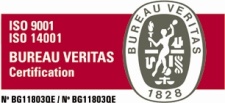 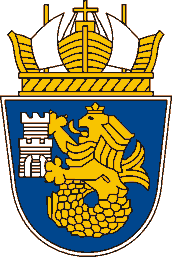 8000 Бургас, ул.”Александровска” № 26тел. централа: 056/ 84 09 15-19; факс: 056/ 84 13 14www.burgas.bg; електронна поща: obshtina@burgas.bg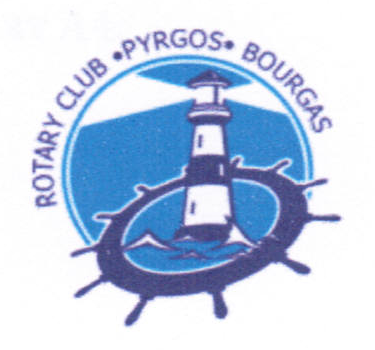 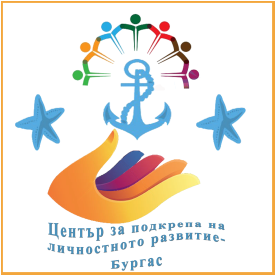 ДО ДИРЕКТОРАНА.............................................УВАЖАЕМИ Г-Н /Г-ЖО ДИРЕКТОР,РОТАРИ КЛУБ БУРГАС-ПИРГОСОБЩИНА БУРГАСЦЕНТЪР ЗА ПОДКРЕПА НА ЛИЧНОСТНОТО РАЗВИТИЕ- БУРГАСОРГАНИЗИРАТ КОНКУРС ЗА РИСУНКА „АЗ, МОЯТ ГРАД И МОРЕТО”Конкурсът е ежегоден. Целта му е да провокира и възпитава любов към ротарианското движение , положително отношение към родния град и морето, опазване на културно-историческите ценности и околната среда.Конкурсът дава възможност на децата –таланти на гр.Бургас и техните педагози да популяризират своите творчески възможности и умения.РЕГЛАМЕНТ:В конкурса могат да участват деца и ученици от 6 до 19 годишна възраст.Първа група: от 6 до 7 годиниВтора група : от 8 до 10 годиниТрета група : от 11 до 14 годиниЧетвърта група : от 15 до 19 годиниВсеки  участник може да участва само с една  рисунка по една от темите, включително и колаж.Използвана техника: акварел, темпер, пастели, тушФормат на листа: 35/50 см.без паспарту Компютърна  рисунка/за учениците от трета и четвърта възрастова група/ .Изиквания към компютърните рисунки:Да са изработени на графична програма по избор (например: Adobe Photoshop, Corel DRAW, Adobe Illustrator, Microsoft Paint, Corel Painter Classic, Macromedia Free Hand, и др.)  Да не се използват готови обекти или картинки;  Да са нарисувани със свободна ръка с инструментите за рисуване на графичните редактори; Творбите да са авторски. Рисунките да са разпечатани на  хартиен носител  с размер на листа формат А4.Всяка творба да бъде съпроводена  със следната информацияТрите имена на автораКлас и възрастУчилище/детска градина/ клуб и ръководител Точен адресТелефон и  е-мейлРисунките следва да бъдат изработени през учебната 2016-2017 година.Организаторите на конкурса определят жури, което оценява и номинира най-добрите творби.Журито присъжда за всяка възрастова група следните награди: първа, втора, трета и поощрителна.Заключителният етап на конкурса ще се проведе от 01. 06. 2017 г. до 07. 06. 2017г. в Експо- център „Флора”, където ще бъдат изложени най-добрите творби, а участниците ще бъдат наградени на 01.06.2017 г. от 18.00ч. на същото място.Отличените творби  не се връщат, а ще се използват за благотворителни цели.Творбите следва да се представят или изпратят на адрес :гр. Бургас 8000, Център за подкрепа на личностното развитиеУл. „Райна Княгиня” 11Краен срок за получаване: 12.05.2017г.ЙОРДАНКА АНАНИЕВАЗаместник- кмет „Образование и култура”